ANALISIS KESULITAN GURU PADA PROSES BELAJAR SISWA TERHADAP MASA PANDEMI COVID-19DI SD NEGERI 106815 DELI SERDANGSKRIPSIOlehSulis Agung GinanjarNPM 171434076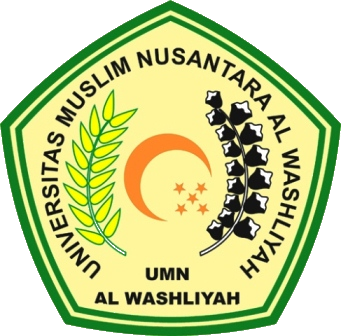 PROGRAM STUDI PGSDFAKULTAS KEGURUAN DAN ILMU PENDIDIKANUNIVERSITAS MUSLIM NUSANTARA AL-WASHLIYAHMEDAN2021